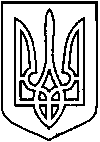 СЄВЄРОДОНЕЦЬКА МІСЬКА ВІЙСЬКОВО-ЦИВІЛЬНА АДМІНІСТРАЦІЯ  СЄВЄРОДОНЕЦЬКОГО РАЙОНУ  ЛУГАНСЬКОЇ  ОБЛАСТІРОЗПОРЯДЖЕННЯкерівника Сєвєродонецької міської  військово-цивільної адміністрації«     » _________ 202_  року                                                                         №_____     Про виплату матеріальної винагороди за ефективне управління комунальним майном директору комунального підприємства «Сєвєродонецьктеплокомуненерго» ГОЛОВКУ Юрію Олексійовичу Керуючись Законами України «Про військово-цивільні адміністрації»,   «Про місцеве самоврядування в Україні», на підставі пункту 3.2 розділу 3 «Умови матеріального забезпечення керівника» Контракту про призначення директора комунального підприємства «Сєвєродонецьктеплокомуненерго»                           від 01.02.2021, враховуючи службову записку  заступника керівника Сєвєродонецької міської військово-цивільної адміністрації Олега КУЗЬМІНОВА, яка зареєстрована загальним відділом Сєвєродонецької міської військово-цивільної адміністрації 29.12.2021 с.з. 520,                                                ПОГОДИТИ виплату директору комунального підприємства «Сєвєродонецьктеплокомуненерго» ГОЛОВКУ Юрію Олексійовичу матеріальної винагороди за ефективне управління комунальним майном за рахунок частини чистого прибутку, що залишається у розпорядженні підприємства, у розмірі посадового окладу в межах фонду заробітної плати.Головному бухгалтеру комунального підприємства «Сєвєродонецьктеплокомуненерго» здійснити виплату матеріальної винагороди ГОЛОВКУ Юрію Олексійовичу.Дане розпорядження підлягає оприлюдненню. Контроль за виконанням цього розпорядження покладаю на                             заступника керівника Сєвєродонецької міської військово-цивільної адміністрації Олега КУЗЬМІНОВА. Керівник Сєвєродонецької міськоївійськово-цивільної адміністрації 			         Олександр СТРЮК